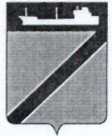 ПОСТАНОВЛЕНИЕАДМИНИСТРАЦИИ ТУАПСИНСКОГО ГОРОДСКОГО ПОСЕЛЕНИЯ               ТУАПСИНСКОГО РАЙОНА от  _31.05.2018г__                                                                    № __623_________г. ТуапсеОб утверждении документации по планировке территории (проекта планировки и проекта межевания) для размещения объекта: «Распределительный газопровод низкого давления от жилого дома № 36 до жилого дома № 47 по ул. Калараша в г. Туапсе» В соответствии с Градостроительным кодексом Российской Федерации, Федеральным законом от 6 октября 2003 года № 131-ФЗ «Об общих принципах организации местного самоуправления в Российской Федерации», Правилами землепользования и застройки Туапсинского городского поселения Туапсинского района, утвержденными решением Совета Туапсинского городского поселения Туапсинского района от 24 сентября 2015 года № 43.2, учитывая заключение о результатах публичных слушаний от 17 мая 2018 года,   п о с т а н о в л я ю:Утвердить документацию по планировке территории (проекта планировки и проекта межевания) для размещения объекта: «Распределительный газопровод низкого давления от жилого дома №36 до жилого дома № 47 по ул. Калараша в г. Туапсе» разработанную с целью размещения объекта: «Распределительный газопровод низкого давления от жилого дома № 36 до жилого дома № 47 по ул. Калараша в г. Туапсе».2.     Отделу имущественных и земельных отношений (Винтер):1)    опубликовать настоящее постановление в газете «Черноморье сегодня»;2) разместить настоящее постановление на официальном сайте администрации Туапсинского городского поселения Туапсинского района в информационно – телекоммуникационной сети «Интернет»;3.  Контроль за выполнением настоящего постановления возложить на заместителя главы администрации Туапсинского городского поселения Туапсинского района Е.А. Клименко.4.  Постановление вступает в силу со дня его подписания.  Глава Туапсинского городского поселения Туапсинского района  	                                                                           В.К. Зверев